*FAMILY SUPPORT GROUP* Boulder Creek Community Room, October 17th, 2017, at 5:30pm.CASUAL FRIDAY Fundraiser For Alzheimer’s Walk (Staff pays $2.00 each week to wear jeans). *October 31st, On Halloween, we will be having Trick-or-Treater’s coming in the front lobby from 4:30-6:30pm.*FLU SHOT CLINIC  12:00pm-2:00pm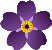 OCTOBER 2017 (North) OCTOBER 2017 (North) OCTOBER 2017 (North) OCTOBER 2017 (North) OCTOBER 2017 (North) OCTOBER 2017 (North) OCTOBER 2017 (North) OCTOBER 2017 (North) SundayMondayTuesdayTuesdayWednesdayThursdayFridaySaturday110:00 Church1:00 Rest & Relaxation2:00 Neighborhood Walk3:30 Parachute Fun6:30 Evening Matinee210:00 Table Top12:15 Fun Fitness1:00 Rest & Relaxation3:30 Wii Bowling6:30 Evening Matinee3  9:00 Beauty Shop10:00 Church1:00 Tammy’s Activity of Choice or Rest & Relaxation3:30 Afternoon Activity4:00 Hearing Aid Checks6:30 Evening Matinee3  9:00 Beauty Shop10:00 Church1:00 Tammy’s Activity of Choice or Rest & Relaxation3:30 Afternoon Activity4:00 Hearing Aid Checks6:30 Evening Matinee410:00 TV Game Show12:15 Fun Fitness1:00 Rest & Relaxation3:30 Spa & Nails6:30 Evening Matinee5  *FLU SHOT CLINIC9:30 Foot Clinic (A)10:00 Rosary (S)10:30 Men’s Club1:15 Music by LuAnn (S)3:30 Afternoon Activity6:30 Evening Matinee6 CASUAL FRIDAY10:00 Exercise/HHA10:30 TV Game Show1:00 Rest & Relaxation2:00 Bible Study3:45 Sing-A-Long/Beth (S)6:30 Evening Matinee710:00 Church1:00 Rest & Relaxation2:00 Neighborhood Walk3:30 Ping Pong6:30 Evening Matinee8    10:00 Church1:00 Rest & Relaxation2:00 Neighborhood Walk3:30 Bingo6:30 Evening Matinee 910:00 Table Top12:15  Fun Fitness1:00 Rest & Relaxation3:30 Wii Bowling6:30 Evening Matinee109:00 Beauty Shop10:00 Church1:00 Rest & Relaxation1:30 Baking3:30 Afternoon Activity6:30 Evening Matinee11 10:00 TV Game Show10:45 Cath. Mass (S)12:15 Fun Fitness1:00 Rest & Relaxation3:30 Spa & Nails6:30 Evening Matinee11 10:00 TV Game Show10:45 Cath. Mass (S)12:15 Fun Fitness1:00 Rest & Relaxation3:30 Spa & Nails6:30 Evening Matinee12    9:30 Foot Clinic (B)10:00 Rosary (S)10:45 Baby Play Date1:00 Rest & Relaxation3:30 Afternoon Activity6:30 Evening Matinee13 CASUAL FRIDAY10:00 YMCA Outing10:30 TV Game Show1:00 Rest & Relaxation3:30 Guy & Guitar (S)6:30 Evening Matinee 14  10:00 Church1:00 Rest & Relaxation 2:00 Neighborhood Walk3:30 Social Time/Table Top6:30 Evening Matinee1510:00 Church1:00 Rest & Relaxation2:00 Neighborhood Walk3:30 Noodle Balloon6:30 Evening Matinee16 10:00 Table Top12:15 Fun Fitness1:00 Rest & Relaxation3:30 Wii Bowling6:30 Evening Matinee17  *Family Support Group9:00 Beauty Shop10:00 Church1:00 Tammy’s Activity of Choice or Rest & Relaxation2:00 Hymns/Johnston (S)3:30 Afternoon Activity6:30 Evening Matinee 18  10:00 Church12:15 Fun Fitness1:00 Rest & Relaxation3:30 Spa & Nails6:30 Evening Matinee18  10:00 Church12:15 Fun Fitness1:00 Rest & Relaxation3:30 Spa & Nails6:30 Evening Matinee19   9:30 Foot Clinic (C)10:00 Rosary (S)10:45 Ladies Circle1:00 Rest & Relaxation2:00 Church/Pst. Julie (S)3:30 Afternoon Activity6:30 Evening Matinee20 CASUAL FRIDAY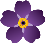 10:00 Exercise/HHA1:00 Rest & Relaxation2:00 Bible Study3:30 Harvest Fest6:30 Evening Matinee2110:00 Church1:00 Rest & Relaxation2:00  Neighborhood Walk3:30 Golf Time6:30 Evening Matinee22  10:00 Church1:00 Rest & Relaxation 2:00 Neighborhood Walk3:30 Parachute Fun6:30 Evening Matinee2310:00 Table Top12:15 Fun Fitness1:00 Rest & Relaxation3:30 Wii Bowling6:30 Evening Matinee24 9:00 Beauty Shop10:00 Church 1:00 Rest & Relaxation1:30 Baking3:30 Golden Moments6:30 Evening Matinee2510:00 Church12:15 Fun Fitness1:00 Rest & Relaxation3:30 The Robinson’s (S)6:30 Evening Matinee2510:00 Church12:15 Fun Fitness1:00 Rest & Relaxation3:30 The Robinson’s (S)6:30 Evening Matinee26  9:30 Foot Clinic (D)         10:00 Rosary (S) 10:30 Men’s Club (S) 1:00 Rest & Relaxation 3:30 Spa & Nails 6:30 Evening Matinee27 CASUAL FRIDAY10:00 Exercise/HHA1:00 Rest & Relaxation2:00 Bible Study3:30 BINGO (N)6:30 Evening Matinee 28          10:00 Church1:00 Rest & Relaxation 2:00 Neighborhood Walk3:30Social Time/Table Top6:30 Evening  Matinee29   10:00 Church1:00 Rest & Relaxation2:00 Neighborhood Walk3:30 Parachute Fun6:30 Evening Matinee3010:00 Table Top12:15 Fun Fitness 1:00 Rest & Relaxation3:30 Wii Bowling6:30 Evening Matinee31  *HAPPY HALLOWEEN!9:00 Beauty Shop10:00 Church 1:00 Rest & Relaxation3:30 Movie Time4:30 *Trick-or-Treaters!!!6:30 Evening Matinee                                            *Breakfast is served every day on No. & So. between 8:15 & 8:30am                                                    *Lunch times every day are as follows:  11:30am on No. & 12pm So.                                            *Snack is served every day on North and South at 2:30pm                                                   *Supper times every day are as follows: 5:00pm No. & 5:30pm So.                                            *Evening Snack is served every day on North and South at 7:30pm                                            *Activities may be subject to change*                                             ***NEIGHBORHOOD WALKS DAILY AT 2:00PM/HHA                                            *Breakfast is served every day on No. & So. between 8:15 & 8:30am                                                    *Lunch times every day are as follows:  11:30am on No. & 12pm So.                                            *Snack is served every day on North and South at 2:30pm                                                   *Supper times every day are as follows: 5:00pm No. & 5:30pm So.                                            *Evening Snack is served every day on North and South at 7:30pm                                            *Activities may be subject to change*                                             ***NEIGHBORHOOD WALKS DAILY AT 2:00PM/HHA                                            *Breakfast is served every day on No. & So. between 8:15 & 8:30am                                                    *Lunch times every day are as follows:  11:30am on No. & 12pm So.                                            *Snack is served every day on North and South at 2:30pm                                                   *Supper times every day are as follows: 5:00pm No. & 5:30pm So.                                            *Evening Snack is served every day on North and South at 7:30pm                                            *Activities may be subject to change*                                             ***NEIGHBORHOOD WALKS DAILY AT 2:00PM/HHA                                            *Breakfast is served every day on No. & So. between 8:15 & 8:30am                                                    *Lunch times every day are as follows:  11:30am on No. & 12pm So.                                            *Snack is served every day on North and South at 2:30pm                                                   *Supper times every day are as follows: 5:00pm No. & 5:30pm So.                                            *Evening Snack is served every day on North and South at 7:30pm                                            *Activities may be subject to change*                                             ***NEIGHBORHOOD WALKS DAILY AT 2:00PM/HHA                                            *Breakfast is served every day on No. & So. between 8:15 & 8:30am                                                    *Lunch times every day are as follows:  11:30am on No. & 12pm So.                                            *Snack is served every day on North and South at 2:30pm                                                   *Supper times every day are as follows: 5:00pm No. & 5:30pm So.                                            *Evening Snack is served every day on North and South at 7:30pm                                            *Activities may be subject to change*                                             ***NEIGHBORHOOD WALKS DAILY AT 2:00PM/HHA